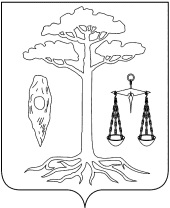 АДМИНИСТРАЦИЯТЕЙКОВСКОГО МУНИЦИПАЛЬНОГО РАЙОНАИВАНОВСКОЙ ОБЛАСТИП О С Т А Н О В Л Е Н И Еот   08.08.2013г.   №434г. Тейково Об утверждении административного регламента предоставления муниципальной услуги «Выдача копий (дубликатов) архивных документов, подтверждающих право на владение землей»	В соответствии с федеральными законами от 06.10.2003 № 131-ФЗ «Об общих принципах организации местного самоуправления в Российской Федерации», от 27.07.2010 № 210-ФЗ «Об организации предоставления государственных и муниципальных услуг», руководствуясь Уставом Тейковского муниципального района Ивановской области, в целях повышения качества и доступности предоставляемых муниципальных услуг, администрация Тейковского муниципального района ПОСТАНОВЛЯЕТ:Утвердить административный регламент предоставления муниципальной услуги «Выдача копий (дубликатов) архивных документов, подтверждающих право на владение землей».Глава администрацииТейковского муниципального района                                      Е.К. Засорина                                                                 Приложение                                                                                    к постановлению администрации                                                                                          Тейковского муниципального района                                                                   от  08.08.2013г.     №434Административный регламентпредоставления муниципальной услуги «Выдача копий (дубликатов) архивных документов,подтверждающих право на владение землей»Общие положения1.1. Предмет регулирования административного регламента1.1.1. Предметом регулирования настоящего административного регламента являются отношения, возникающие между физическими и юридическими лицами, либо их уполномоченными представителями и администрацией Тейковского муниципального района (далее –  Администрация), связанные с предоставлением Администрацией муниципальной услуги по выдаче копий (дубликатов) архивных документов, подтверждающих право на владение землей в отношении земельных участков, находящихся или находившихся в собственности Тейковского муниципального района и в государственной не разграниченной собственности.1.1.2. Настоящий административный регламент разработан в целях повышения качества предоставления и допустимости муниципальной услуги, создания комфортных условий для участников отношений, возникающих  при предоставлении муниципальной услуги, в том числе сроки и последовательность  административных действий и административных процедур  при предоставлении муниципальной услуги.Лица, имеющие право на получение муниципальной услугиПолучателями муниципальной услуги могут быть физические лица, в том числе индивидуальные предприниматели, юридические лица, приобретшие права на владение землей в отношении земельных участков находящихся или находившихся в собственности Тейковского муниципального района  и в государственной не разграниченной собственности, на основании актов Администрации (её правопредшественников), договоров (соглашений), или другие юридические и физические лица, имеющие право в соответствии с законодательством Российской Федерации, либо в силу наделения их Заявителями в порядке, установленном законодательством  Российской Федерации, полномочиями выступать от их имени.Порядок информирования о правилах предоставления муниципальной услугиИнформация о порядке предоставления муниципальной услуги, о местонахождении Администрации, графике работы отдела сельского хозяйства, продовольствия и земельных отношений Администрации и телефонах для справок является открытой и предоставляется путем:- размещения на едином  портале государственных и муниципальных услуг и (или) региональном портале  государственных и муниципальных услуг (функций) Ивановской области (далее - Порталы)- размещения на Интернет-сайте Администрации;- размещения на информационном стенде, расположенном в здании Администрации;- использования средств телефонной связи;- проведения консультаций специалистами Администрации.1.3.2. Сведения о местонахождении Администрации:155040 Ивановская область, г. Тейково, ул. Октябрьская, д. 2аГрафик работы Отдела: понедельник – пятница            с   8-00   до  17-00,перерыв                                      с  12-00  до  13-00,суббота, воскресенье   -  выходные дни.Контактные телефоны, телефоны для справок:8 (49343) 2-26-05,  2-21-01, 2-21-71Адрес электронной почты: teikovo.raion@mail.ru.Адрес Интернет-сайта Администрации: www. teikradmin.ru.Информацию о ходе рассмотрения запроса о предоставлении муниципальной услуги Заявитель может получить по телефону, на личном приеме, на Портале в разделе «Мониторинг хода предоставления муниципальной услуги».Стандарт предоставления муниципальной услуги2.1.  Наименование муниципальной услугиМуниципальная услуга, порядок предоставления которой определяется настоящим административным регламентом, именуется «Выдача копий (дубликатов) архивных документов, подтверждающих право на владение землей» (далее - муниципальная услуга).2.2. Наименование органа, предоставляющего муниципальную услугу Муниципальная услуга  предоставляется Администрацией в лице отдела сельского хозяйства, продовольствия и земельных отношений (далее – Отдел). Административные действия выполняются муниципальными служащими (далее - специалисты) Отдела в соответствии с установленным распределением должностных обязанностей.2.3. Результат  предоставления муниципальной услуги         2.3.1. Выдача копий (дубликатов) архивных документов, подтверждающих право на владение землей:        -  свидетельство на право собственности на землю;        -  договор аренды земельного участка (части земельного участка),    дополнительные соглашения к нему;        - договор по продаже права на заключение договора аренды земельного участка, дополнительные соглашения  к нему;        -  договор купли-продажи земельного участка, акт-приема передачи;        -договор безвозмездного срочного пользования земельным участком, дополнительные соглашений к нему;        - соглашение об установлении частного сервитута, дополнительных  соглашений к нему, в которой одной из сторон выступает   Администрация;        2.3.2. Отказ в выдаче запрашиваемых копий (дубликатов) архивных документов,подтверждающих право на владение землей с указанием причины отказа.2.4. Срок предоставления муниципальной услугиСрок предоставления муниципальной услуги, включая выдачу (направление) документов, не может превышать 30 календарных дней с момента регистрации запроса в Отделе.2.5. Перечень нормативных правовых актов, непосредственно регулирующих отношения, возникающие в связи с предоставлением муниципальной услуги          Предоставление муниципальной услуги осуществляется в соответствии с:- Земельный кодекс Российской Федерации,- Федеральный закон от 22.10.2004 № 125-ФЗ «Об архивном деле в Российской Федерации»;- Федеральный закон от 27.07.2010 № 210-ФЗ «Об организации предоставления государственных и муниципальных услуг»;- Федеральным законом от 06.04.2011 № 63-ФЗ «Об электронной подписи»;Федеральным законом от 27.07.2006 № 152-ФЗ «О персональных данных»;- Постановление Правительства Российской Федерации от 25.06.2012 № 634 «О видах электронной подписи, использование которых допускается при обращении за получением государственных и муниципальных услуг»;- настоящий административный регламент.2.6. Перечень документов, предоставляемых заявителем, для получения муниципальной услуги2.6.1. Для получения муниципальной услуги Заявитель предоставляет в Отдел  запрос в письменной или электронной форме, содержащий:                 для юридических лиц:      - полное наименование юридического лица - Заявителя;      - почтовый адрес для направления ответа в письменном виде;      - суть запроса, в т.ч необходимые сведения для проведения поисковой работы по документам постоянного хранения (адрес земельного участка и его правообладатель), хранящимся в Отделе;           - подпись уполномоченного лица с расшифровкой  подписи;для физических лиц:               - фамилия, имя, отчество Заявителя;               - почтовый адрес для направления ответа в письменном виде;                     - суть запроса, в т.ч необходимые сведения для проведения поисковой работы по документам постоянного хранения (адрес земельного участка и его правообладатель), хранящимся в Отделе;               - личная подпись.Формы запроса  установлены приложениями к настоящему административному регламенту:в письменной форме: для юридических лиц – Приложение № 1                                     для физических лиц – Приложение № 2в электронной форме: для юридических лиц – Приложение № 3                                       для физических лиц  - Приложение № 4.2.6.2. К запросу необходимо приложить следующие документы:для юридических лиц:- документы, подтверждающие легитимность полномочий  руководителя и лица, подписавшего обращение организации –Заявителя;- копии документов, подтверждающие правопреемство организации (при необходимости);- копию документа, удостоверяющего личность представителя;- копии документов, удостоверяющего права (полномочия) представителя; для физических лиц:- копию документа, удостоверяющего личность Заявителя, в случае, когда с запросом обращается представитель Заявителя - копию документа, удостоверяющего личность представителя и доверенность, подтверждающую полномочия на действия от имени физического лица.В случае личного обращения Заявитель или его представитель предъявляет оригинал документа, удостоверяющего личность, с которого специалист Отдела снимает копию.   2.6.3. Заявитель может направить запрос и прилагаемые к нему документы, одним из следующих способов:- почтовым отправлением;- при личном обращении;- в электронном виде через Порталы.    2.6.4. Запрос и необходимые для получения муниципальной услуги документы, предусмотренные пунктом 2.6.2 настоящего административного регламента, предоставляются Заявителем в электронном виде, заверенные в установленном законодательством порядке.     2.6.5. Совершение Заявителем юридически значимых действий в электронной форме осуществляется посредством универсальной электронной карты, которая содержит информацию о Заявителе.    2.6.6. Заявитель несет ответственность за достоверность представленных им сведений, а также документов, в которых oни содержатся.    2.6.7. Требовать от Заявителя представления документов, не предусмотренных настоящим административным регламентом, не допускается.    2.6.8. В запросе о предоставлении муниципальной услуги Заявитель может указать способ получения запрашиваемых  документов (по почте, либо лично).    	В случае отсутствия в заявлении указания на способ получения результата, он направляется по средствам почтового направления.2.7 Перечень оснований для отказа в предоставлении муниципальной услуги.        2.7.1. Отдел принимает  решение  об отказе в выдаче копий  (дубликатов) архивных документов, подтверждающих право на владение землей по следующим основаниям:     1) обращение ненадлежащего Заявителя (отсутствие права у Заявителя на требуемый им запрашиваемый документ);     2) непредставление  Заявителем  документов, указанных в пункте 2.6.2 настоящего административного регламента;    3) отсутствие запрашиваемых документов в Отделе;    4) запрос не поддается прочтению;    5) отсутствие в запросе  информации указанной в пункте  2.6.1. настоящего административного регламента, в т.ч. необходимых сведений для проведения поисковой работы по документам в Отделе;    6)  несоответствие вида электронной подписи, использованной Заявителем для удостоверения  запроса в приложенных к нему документах в электронном виде, требованиями законодательства  Российской Федерации.     2.7.2. Отказ в выдаче копий (дубликатов) запрашиваемых  документов  должен быть мотивированным и, по возможности, содержать рекомендации по дальнейшим  действиям Заявителя. 2.8. Информация о платности  (бесплатности) предоставления муниципальной услуги     Предоставление муниципальной услуги предоставляется бесплатно2.9. Срок ожидания в очереди  при подаче запроса о предоставлении  муниципальной услуги  и при получении результата предоставления услуги   Максимальный срок ожидания в  очереди  при подаче запроса  и при получении результата  предоставления муниципальной услуги Заявителями не должен превышать 15 минут.2.10. Срок регистрации запроса предоставлении  муниципальной услуги     Поступивший в Отдел запрос регистрируется  в течение 1 рабочего дня.2.11. Требования к помещениям, предназначенным для предоставления муниципальной услуги.     2.11.1  Приём граждан  осуществляется в помещениях, оборудованных в соответствии с требованиями санитарных норм  и правил.    2.11.2  Рабочие места специалистов  предоставляющих  муниципальную услугу, оборудуются  средствами вычислительной техники с установленными справочно-информационными системами и оргтехникой.   2.11.3 Места ожидания личного приёма  должны  соответствовать комфортным условиям для обратившихся Заявителей и оборудоваться  в необходимых количествах  стульями, столами, обеспечиваться канцелярскими принадлежностями для написания запросов.  2.11.4. На видном месте, в непосредственной близости к месту приема запросов размещается информационный стенд, содержащий информацию о режиме работы Отдела, телефонах для справок, порядке предоставления муниципальной услуги, праве и порядке обжалования действий  (бездействий) органа, предоставляющего муниципальную услугу, а также их должностных лиц, приведены образцы запросов  и перечень документов, предоставляемых Заявителем, для получения  муниципальной услуги.   2.11.5 Доступ Заявителей должен быть беспрепятственным.2.12. Показатели доступности и качества муниципальной услуги   2.12.1. Показателями оценки доступности муниципальной услуги является                                               а) транспортная доступность к месту предоставления муниципальной услуги;   б) обеспечение возможности направления доступа  Заявителей  в Администрацию;   в) обеспечение возможности направления запроса в Администрацию по различным каналам связи, в т.ч. в электронной форме;   г) наличие различных каналов  получения информации  о предоставлении  муниципальной услуги.   2.12.2.  Показателями оценки качества  предоставления  муниципальной услуги  является:   а)  соблюдение сроков предоставления  муниципальной  услуги;   б)  соблюдение сроков ожидания  в очереди  при предоставлении  муниципальной  услуги;   в) отсутствие поданных в установленном порядке жалоб  на решения или действия (бездействие) должностных лиц, принятые или осуществляемые  ими при предоставлении  муниципальной  услуги.                                           3. Административные процедуры.   	Предоставление муниципальной  услуги включает в себя следующие административные действия (процедуры):    - прием и первичная обработка запроса о предоставлении  муниципальной услуги;    - регистрация поступившего запроса о предоставлении  муниципальной услуги;    - рассмотрение запроса и документов, поступивших от Заявителя;    - поиск архивных  документов;    - подготовка копий (дубликатов) архивных документов  или отказа  в предоставлении  муниципальной услуги  с указанием причин отказа;    - выдача или отправка (дубликатов) архивных документов или отказа  в предоставлении муниципальной услуги Заявителю;   - представление справочной информации о ходе предоставления муниципальной услуги.   	Блок-схема последовательности проведения административных процедур при предоставлении муниципальной услуги приводится в приложении № 7 к настоящему административному регламенту.  3.1. Прием и первичная обработка запросов о предоставлении муниципальной услуги    3.1.1. Основанием для начала предоставления муниципальной услуги является поступление запроса физического или юридического лица в Отдел.   3.12. При личном обращении Заявителя о предоставлении муниципальной услуги специалист Отдела, осуществляющий личный прием:    -устанавливает личность Заявителя;         - снимает копию с документа, удостоверяющего личность;   - изучает содержание запроса;   - определяет степень полноты информации,  содержащейся в запросе, необходимой для его исполнения;   - устанавливает полномочия Заявителя на получение запрашиваемой информации.   3.1.3. Прием и первичная обработка запросов,  поступивших по почте, осуществляется' в день их поступления или в первый рабочий день при поступлении документов в нерабочее время и состоит из проверки правильности доставки и целостности конвертов и документов.   3.1.4. Прием и первичная обработка запросов, поступивших в электронном виде через Портал, состоит в проверке подлинности электронной подписи через установленный федеральный информационный ресурс, ее соответствия требованиям действующего законодательства, полноты информации, содержащейся в запросе, необходимой для его исполнения.3.2. Регистрация поступивших запросов о предоставлении муниципальной услуги  	Поступившие в Отдел запросы регистрируются в соответствии с правилами делопроизводства. Дата регистрации запроса является началом отсчета срока исполнения поступившего документа.3.3. Рассмотрение и исполнение запросов о предоставлении муниципальной услуги    З.З.1. Специалист Отдела в течение I рабочего дня со дня регистрации запроса проверяет правильность его заполнения и  комплектность документов.    3.3.2.При отсутствии оснований для отказа в предоставлений муниципальной    услуги,    предусмотренных    пунктом    2.7.1    настоящего административного регламента, Отдел принимает решение о выдаче копий (дубликатов) архивных документов,  подтверждающих право на владение землей, а при наличии таких оснований - об отказе в предоставлении муниципальной услуги.3.3.3. В случае, когда Заявитель не предоставил, либо предоставил не полностью документы, необходимые для получения муниципальной услуги, указанные в пункте 2.6.2. Отдел направляет Заявителю уведомление о личной явке по формам, установленным в Приложениях № 5,6 к административному регламенту.33.4. Если Заявитель не представил необходимые документы в срок, указанный в уведомлении о личной явке, Отдел принимает решение  об отказе    в предоставлении    муниципальной    услуги    по основаниям,  предусмотренным подпунктом 2 пункта 2.7.1 настоящего административного регламента.3.4. Подготовка копий (дубликатов) архивных документов, подтверждающих право на владение землейПо результатам рассмотрения поступивших от Заявителя документов специалист Отдела проводит поиск архивных документов, указанных в запросе, снимает копии с подлинников экземпляров документов, оформляет в установленном порядке заверительные надписи, подтверждающую идентичность подлиннику изготовленных копий архивных документов.Уполномоченное лицо в рамках своих полномочий заверяет своей подписью копии (дубликаты) архивных документов.На подписи должностного уполномоченного лица ставится печать Администрации.В случае отсутствия в Отделе документов, необходимых для исполнения запроса, специалист Отдела готовит  письменное уведомление об отказе в предоставлении  муниципальной услуги по основаниям, предусмотренным подпунктом 3 пункта 2.7.1 настоящего административного регламента, с указанием причин отсутствия документов и рекомендаций по дальнейшим действиям Заявителя.3.5. Выдача или отправка результата предоставления муниципальной услуги Заявителю3.5.1. Подготовленные копии (дубликаты) архивных документов, подтверждающих право на владение землей, уведомления об отказе в предоставлении муниципальной услуги выдаются Заявителю или его  представителю при предъявлении документа, удостоверяющего личность, и доверенности, оформленной в установленном порядке. При получении результата предоставления муниципальной услуги Заявитель или его представитель расписывается на запросе с указанием даты получения документа.3.5.2.В случае отсутствия в запросе указания на способ получения Заявителем ответа, результаты предоставления муниципальной услуги направляются посредством почтового отправления.  3.5.3. Исполненный запрос снимается с контроля в соответствии с правилами делопроизводства.4. Формы контроля за исполнением административного регламента предоставления муниципальной услуги 4.1. Контроль за полнотой и качеством предоставления муниципальной услуги включает в себя проведение проверок, выявление и устранение нарушений прав Заявителей, рассмотрение, принятие решений и подготовку ответов на обращения Заявителей, содержащих жалобы на решения, действия (бездействие) должностных лиц.Периодичность проверок устанавливается главой Администрации.4.2.Текущий контроль за соблюдением и исполнением ответственными должностными лицами положений административного регламента и иных нормативных   актов,   устанавливающих   требования   к   предоставлению муниципальной услуги осуществляется заместителем главы Администрации, начальником Отдела, ответственным за организацию работы по предоставлению муниципальной услуги.4.3.Исполнитель несет  персональную ответственность за соблюдение сроков и порядка проведения административных процедур, установленных настоящим административным регламентом.Персональная ответственность должностных лиц закрепляется в их должностных регламентах.4.4.Граждане, их объединения и организации могут контролировать предоставление муниципальной услуги путем получения информации о ней по телефону, по письменным обращениям, на Портале.5. Досудебный (внесудебный) порядок обжалования решений и действий (бездействия) администрации муниципального образования, предоставляющей муниципальную услугу, а также её должностных лиц.5.1.Заявитель имеет право на досудебное (внесудебное) обжалование действий  (бездействия)  и решений Администрации, должностного лица Администрации, принятых в ходе предоставления муниципальной услуги.5.2.Общие требования к порядку подачи и рассмотрения жалобы при предоставлении муниципальной услуги:1)Жалоба подается в Администрацию в письменной форме на бумажном носителе, устно при личном приеме Заявителя главой Администрации, или лицом, им уполномоченным, в электронной форме, а также может быть направлена по почте, с использованием информационно-телекоммуникационной сети «Интернет», официального сайта Администрации, Порталов.2)Жалоба должна содержать:-наименование органа местного самоуправления, должностного лица органа местного самоуправления, решения и действия (бездействия) которых обжалуются;-фамилию, имя, отчество (последнее - при наличии)  сведения о месте жительства Заявителя - физического лица, а также номер (номера) контактного телефона, адрес (адреса) электронной почты (при наличии) и почтовый адрес, по которым должен быть направлен ответ Заявителю;-сведения об обжалуемых решениях и действиях (бездействии) органа местного самоуправления, должностного лица органа местного самоуправления;-доводы, на основании которых Заявитель не согласен с решением и действиями (бездействием) органа местного самоуправления, должностного лица органа местного самоуправления;-Заявителем могут быть дополнительно указаны: наименование должности, фамилия, имя и отчество специалиста, решение, действия (бездействие) которого обжалуется  (при наличии информации)  а также представлены документы (при наличии), подтверждающие доводы Заявителя, либо их копии.   5.3. Заявитель может обратиться с жалобой, в том числе в следующих случаях:1)нарушение срока регистрации запроса Заявителя о предоставлении, муниципальной услуги;2)нарушение срока предоставления муниципальной услуги;3)требование у Заявителя документов, не предусмотренных нормативными правовыми актами Российской Федерации, нормативными правовыми актами Ивановской области для предоставления муниципальной услуги;4)отказ в приеме документов, предоставление которых предусмотрено нормативными правовыми актами Российской Федерации, нормативными правовыми актами Ивановской области для предоставления муниципальной услуги, у Заявителя;5)отказ в предоставлении муниципальной услуги, если основания отказа не предусмотрены федеральными законами и принятыми в соответствии с ними иными нормативными правовыми актами Российской Федерации, нормативными правовыми актами Ивановской области;6)затребование с Заявителя при предоставлении муниципальной услуги платы;7)отказ органа местного самоуправления, должностного лица органа местного самоуправления в исправлении допущенных опечаток и ошибок в выданных в результате предоставления муниципальной услуги документах либо нарушение срока таких исправлений. Срок исправления допущенных опечаток  и ошибок  в выданных документах не должен превышать 7 рабочих дней.  5.4. Жалоба, поступившая в Администрацию, подлежит рассмотрению должностным лицом, наделенным полномочиями по рассмотрению жалоб, в течение пятнадцати рабочих дней со дня ее регистрации, а в случае обжалования отказа Администрации, должностного лица Администрации в приеме документов у Заявителя либо в исправлении допущенных опечаток и ошибок или в случае обжалования нарушений установленного срока таких исправлений- в течение пяти рабочих дней со дня ее регистрации.5.5. По результатам рассмотрения жалобы Администрация принимает одно из следующих решений:а) удовлетворяет жалобу, в том числе в форме отмены принятого решения, исправления допущенных Администрацией опечаток и ошибок в выданных в результате предоставления муниципальной услуги документах;б) отказывает в удовлетворении жалобы.Не позднее дня, следующего за днем  принятия решения, указанного в пункте 5.5, Заявителю в письменной форме или, по желанию Заявителя, в электронной форме направляется мотивированный ответ о результатах рассмотрения жалобы. В случае установления в ходе или по результатам рассмотрения жалобы признаков состава административного правонарушения или преступления, должностное лицо, наделенное полномочиями по рассмотрению жалоб, в соответствии с пунктом 5.2, незамедлительно направляет имеющиеся материалы в органы прокуратуры.                                                                                    Приложение № 1                                                                                                                                                   к  административному регламенту                                                                                                                      предоставления муниципальной услуги                                                                                                                                                 «Выдача копии (дубликатов) архивных документов,                                                                                                                               подтверждающих право на владение землей»Заявление на получение муниципальной услуги для юридических лицна. бланке юридического лица                                                 В отдел сельского хозяйства, продовольствия и земельных отношений администрации Тейковского                                                         муниципального района                                                                                              ___________________________________________________________                                                                                 (Полное наименование юридического лица – Заявителя,                                                                                           ________________________________________________                                                                                                          почтовый адрес для направления ответа, телефон для связи                                                      ЗапросПрошу предоставить заверенную копию (дубликат) (нужное подчеркнуть)архивного документа (нужное подчеркнуть,  указать дату и № документа):- нормативного акта____________________________________________________________                                                                               указать наименование акта ( свидетельство) и органа его издавшегоот_________№_____- договора аренды земельного участка (части земельного участка) от__________№______, дополнительных соглашений к нему- договора по продаже права на заключение договора аренды земельного участка от____№_______, дополнительных соглашений к нему- договора купли-продажи земельного участка от ________ №  _____, акта-приема передачи- договора безвозмездного срочного пользования земельным участком от_____№______дополнительных соглашений к нему- соглашение об установлении частного сервитута от _______ №_____, дополнительных соглашений к нему- точных сведений не имеюподтверждающего право_______________________________                                                         (указать правообладателя земельного участка)на владение землей по адресу__________________________                                                                      (указать адрес земельного участка)Для облегчения поиска указать имеющуюсяинформацию________________________________________________________________________________________________________________________________________________                    _____________________(подпись уполномоченного лица)                                       (расшифровка подписи).                                                                              «___» _________ 20___г.                                                                                                                           Приложение № 2                                                                                                                            к административному регламенту                                                                                                                            предоставления муниципальной услуги                                                                                                                            «Выдача копии (дубликатов) архивных документов,                                                                                                                            подтверждающих право на владение землей»Заявление на получение муниципальной услуги для физического лица                                                         В отдел сельского хозяйства, продовольствия и земельных отношений администрации Тейковского                                                         муниципального района                                                                      _____________________________________________________                                                                                       (ФИО и почтовый  адрес для направления ответа                                                                        _____________________________________________________                                                                                                            телефон для связи)                                             ЗапросПрошу предоставить заверенную копию (дубликат) (нужное подчеркнуть)архивного документа (нужное подчеркнуть, указать дату и № документа):- нормативного акта______________________________________________                                                                           указать наименование акта (свидетельство) и органа его издавшего от_________ №_____- договора аренды земельного участка (части земельного участка) от _________№_______, дополнительных соглашений к нему- договора по продаже права на заключение договора аренды земельного участка от_______№_____ дополнительных соглашений к нему- договора купли-продажи земельного участка от ________ №  _____, акта-приема передачи- соглашение об установлении частного сервитута от _______ №_____, дополнительных соглашений к нему- точных сведений не имеюподтверждающего право_________________________________________                                                 (указать фамилию, имя, отчество правообладателя земельного участка)на владение землей по адресу_____________________________________________                                                                                            (указать адрес земельного участка)Для облегчения поиска указать имеющуюсяинформацию__________________________________________________________________________________________________________________________________________________                                 ________________________(подпись Заявителя)                                     (фамилия, имя, отчество Заявителя)                                                                                      «______»  ______20___г.                                                                                                                            Приложение № 3                                                                                                                             к административному регламенту                                                                                                                             предоставления муниципальной услуги                                                                                                                             «Выдача копии (дубликатов) архивных документов,                                                                                                                             подтверждающих право на владение землей»Запрос на получение муниципальной услугидля юридических лиц в электронной форме                                                        В отдел сельского хозяйства, продовольствия и земельных отношений администрации Тейковского                                                         муниципального района                                                                                       ___________________________________________________________                                                                                 (Полное наименование юридического лица – Заявителя,                                                                                           ________________________________________________                                                                                                          почтовый адрес для направления ответа, телефон для связиЗапросПрошу предоставить (нужное отметить в квадрате):заверенную копиюдубликат архивного документа (нужное отметить в квадрате, указать дату и № документа):  нормативного акта_______________________________________________                                                                                                  указать наименование акта (свидетельство) и органа его издавшегоот_______№_________договора аренды земельного участка (части земельного участка) от______№______, дополнительных соглашений к немудоговора по продаже права на заключение договора аренды земельного участка от_____№___, дополнительных соглашений к немудоговора купли-продажи земельного участка от________ №___, акта-приема передачидоговора безвозмездного срочного пользования земельным участком от____№____,  дополнительных соглашений к немусоглашения об установлении частного сервитута  от___________ №_________дополнительных соглашений к немуточных сведений не имеюподтверждающего право________________________________________________________                                                                                 (указать правообладателя земельного участка) на владение землей по адресу____________________________________________                                                                                                 (указать адрес земельного участка)Для облегчения поиска указать имеющуюсяинформацию_______________________________________________________________________________________________________________________________________________                                                                                  ____________________________________Простая электронная или электронно-цифровая подпись                                                (фамилия, имя, отчество уполномоченного лица)                                                                                                        «__»____________20__г                                                                                                                                               Приложение № 4                                                                                                                                                к административному регламенту                                                                                                                                                 предоставления муниципальной услуги                                                                                                                                                 «Выдача копии (дубликатов) архивных документов,                                                                                                                                                 подтверждающих право на владение землей»Запрос  на получение муниципальной услуги                                  для физического лица в электронной форме                                                         В отдел сельского хозяйства, продовольствия и земельных отношений администрации Тейковского                                                         муниципального района                                                                      _____________________________________________________                                                                                       (ФИО и почтовый  адрес для направления ответа                                                                        _____________________________________________________                                                                                                            телефон для связи)                                                                 ЗапросПрошу предоставить (нужное отметить в квадрате):заверенную копию      дубликатархивного документа (нужное отметить в квадрате, указать дату и № документа):нормативного кта______________________________________________________________                                            указать наименование акта (свидетельство) и органа его издавшегоот___ №____договора аренды земельного участка (части земельного участка) от____________№______, дополнительных соглашений к  немудоговора по продаже права на заключение договора аренды земельного участка от__№____, дополнительных соглашений к немудоговора купли-продажи земельного участка от________ №___, акта-приема передачисоглашения об установлении частного сервитута  от____ №_____дополнительных соглашений к немуточных сведений не имеюподтверждающего право________________________________________________________                                                     (указать фамилию, имя, отчество правообладателя земельного участка)на владение землей по адресу____________________________________________________                                                                             (указать адрес земельного участка) Для облегчения поиска указать имеющуюся информацию __________________________________________________________________________________________________________________________________________________________Простая электронная или электронно-цифроваяподпись Заявителя                                                            _____________________________________________                                                                                                          (фамилия, имя, отчество Заявителя)                                                                                                                         «__»____20__г.                                                                                                                             Приложение № 5                                                                                                                             к административному регламенту                                                                                                                            предоставления муниципальной услуги                                                                                                                             «Выдача копии (дубликатов) архивных документов,                                                                                                                             подтверждающих право на владение землей»Уведомление о личной явке Заявителя  (для юридического лица)от_______                                                                                                    №___________                  Уважаемый___________________________________!Ваш запрос от______ №______о предоставлении муниципальной услуги    «Выдача копий (дубликатов) архивных документов, подтверждающих право на владение землей» заполнен правильно. Для начала осуществления процедур по предоставлению муниципальной услуги Вам необходимо явиться в течение 5 рабочих дней в Отдел сельского хозяйства, продовольствия и земельных отношений администрации Тейковского муниципального района по адресу_________________________________, время работы_____________.С собой необходимо иметь следующие документы:- документы, подтверждающие легитимность Полномочий руководителя и лица, подписавшего обращение организации-Заявители;- документы, подтверждающие правопреемство организации (при необходимости);- документ, удостоверяющий личность представителя;- документ, удостоверяющий права (полномочия) представителя.Ответственность за достоверность представленных сведений и  документов несет Заявитель.Исполнитель (ФИО, должность, телефон)                                                                                                                             Приложение № 6                                                                                                                             к административному регламенту                                                                                                                            предоставления муниципальной услуги                                                                                                                             «Выдача копни (дубликатов) архивных документов,                                                                                                                             подтверждающих право на владение землей»Уведомление о личной явке Заявителя  (для физического лица)от_______                                                                                                    №___________                  Уважаемый___________________________________!Ваш запрос от______ №______о предоставлении муниципальной услуги    «Выдача копий (дубликатов) архивных документов, подтверждающих право на владение землей» заполнен правильно. Для начала осуществления процедур по предоставлению муниципальной услуги Вам необходимо явиться в течение 5 рабочих дней   в Отдел сельского хозяйства, продовольствия и земельных отношений администрации Тейковского муниципального района      по адресу_________________________, время работы_____________.С собой необходимо иметь следующие документы:- документ, удостоверяющий личность Заявителя;- документ, удостоверяющий личность представителя и доверенность, подтверждающую полномочия на действия от имени физического лица.Ответственность за достоверность представленных сведений и  документов несет Заявитель.Исполнитель (ФИО, должность, телефон)                                                                                                                             Приложение № 7                                                                                                                             к административному регламенту                                                                                                                            предоставления муниципальной услуги                                                                                                                             «Выдача копии (дубликатов) архивных документов,                                                                                                                             подтверждающих право на владение землей»Блок- схема последовательности проведения административных процедур  при  предоставлении муниципальной услуги